Хронос. Часть вторая / Феано. Библиотека проекта «Галактический Ковчег», серия «Книги Семи Морей», кол-во страниц – 182Художник Олег КоролёвЭлектронная книга философских размышлений и стихов о Времени и его преодолении вневремением, о самопознании и творческом пути к цели. Книга состоит из двух частей.Часть первая – 180 стр.Предисловие автора, стихи и эхо афоризмы разных лет о времени, короткие эссе. Часть вторая – 182 стр.Сказки и притчи о времени, философские эссе: Время жизни измеряют в ГЦ, Чувство Времени, Вера и сомнения, как две стороны единого сознания, Время - деньги мудрецов, Кто выиграл время, тот выиграл всё, Иллюзион Вечности  и др. В ссылках «Муз» - музыкально поэтические странички авторского сайта Семь Морей.Обложка книги и фон заимствованы из сети - сюрреалистическая иконопись Олега Королёва, подробнее о художнике в конце книги. 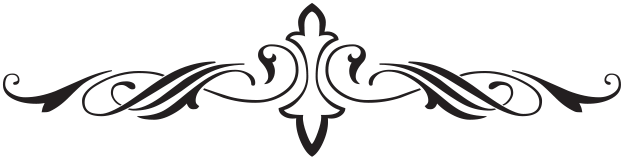 - Куда вы сбегаете, часики, годы…Минутки смеются: - Куда ты спешишь?В любом из мгновений волшебные входы,А ты спиралям привычек шуршишь.-  Я знаю… огонь есть!Сгорать непривычно…И тлею разумно, спокойно дышу,Хотя и меняю частенько обличьяИ роли, и сказки, да тем и грешу…Душа непрестанно горит, внутривенно,Любовью к прекрасному миру земли,И гаснут минуты в обители бренной,Чтоб  вечно летели души корабли.ВРЕМЯ  ЖИЗНИ  ИЗМЕРЯЮТ в  ГЦ…Почему время жизни принято измерять годами, когда на самом деле,  важнее качество  времени проживаемого человеком?  Понятно, что можно жить долгую, неинтересную (для самого себя) жизнь, а можно  гореть факелом, освещая и себе, и другим путь к звёздам, при этом измерить одинаковым числом лет... В чём измеряется ценность прожитой человеческой жизни, не в годах ведь, и не в деньгах, но в чём?  Принято говорить, «по плодам узнаете их»,  но результаты жизнедеятельности каждого человека уникальны, это и дети, и воплощённый в материальные вещи труд, и творческий, научный, интеллектуальный багаж, и просто память людей о том или ином событии, связанном с человеком. Плоды труда и творчества по ценности ещё более различаются, чем  сами люди. Изредка плодом жизни является состояние пространства, гармонизующая структура места, - как бы Олимп, где жил мудрец, иногда - время воспроизведения его слов или мысли…  Эхо в веках!Мы привыкли измерять жизнь годами, забывая о столетиях и тысячелетиях  настоящей жизни души,  забывая о плазменных мгновениях  жизни духа, и  не принимая в расчёт мгновения  вечности Бога, с которыми немногие, не часто, всё же соприкасаются.  Точнее сказать, не забывая, а не умея видеть главные ценности. Но важность такого умения видеть мир сферично, голографично несомненна. И наука, и искусство, и религии заинтересованы в исследовании этого вопроса. По сути это и есть моменты вдохновенного творчества, мгновения Любви.   Измеряют их в ГЦ, да не в герцах… не частота важна, а чИстота… меры Галактического Центра.Почему мы скорбим о смерти, когда душа уходит в небесные сферы, освобождаясь от тюрьмы тела? Почему мы не скорбим о живущих в телах мертвецах, о стадах болтающих полуживотных, считающих себя людьми, об ангелах, страдающих каждую минуту жизни в теле, о не умеющих помочь себе тенях людей? Не скорбим  о самодовольных, уверенных в себе, полумёртвых интеллектуалах, о гениальных дьяволах или  о  «растениях»,  воплощённых в человеческие тела? Всему есть  время жизни, но Какое!  Почему же всё именно так?Почему, почему... Ответом на вопрос является такой:  поймите, кому это надо, увидите причину. Но увидеть причину мало, важно отыскать своё место в структуре взаимосвязей, порождённых причиной.  Необходимо самоопределиться с целью осознания выбора и личной ответственности за каждое проживаемое мгновение.  Без такой работы продвижение к цели или занятия по методикам духовных школ могут оказаться  закольцованным движением внутри колеса судеб тех, с кем мы связаны обстоятельствами жизни своей. Границы и ограничения всюду, но ведь можно раздвигать их, изменяя себя, своё восприятие мира.Люди стремятся продлить время жизни, но редко думают, какой именно, с какой целью,  что они, на самом деле, сохраняют и зачем? Привычку воспринимать мир в границах человеческих чувств или привычку сознавать себя частью социума? Гуманные врачи вытаскивают буквально с того света людей, переставших быть таковыми.   Но скажите, а о здоровье души кто-нибудь станет так беспокоиться?  Может быть, учителя или философы возьмут на себя ответственность, хотя бы за тех, кто рядом? Может быть, «кузнецы человеческих душ» писатели задумаются не о читательском спросе, а о целебном воздействии своих шедевров?  В невидимом мире иные меры и ценности, нежели привычные уму прагматичному, точно знающему привычную ценность или денежный эквивалент своего труда и плодов.Увы, человека трудно перевоспитывать, именно поэтому  государство,  заинтересованное в своём процветании, следовательно и в своём народе,  обязано заботится, прежде всего, о душевном здоровье  детей и подростков.  Если же на деле это не так, просто задумайтесь и поймите, кому это надо. Увидите причину и осознаете свою роль, быть может…А чем  вы, интересно,  измеряете ваше время жизни? Какими событиями, достижениями, состояниями души или плодами духовного труда? Поделитесь, прошу!*Живи сегодня лучше, чем вчера, кто знает, что появится с утра...Время жизни ограничено. Его мера число комплексное, качественно-векторное! Познай его единством, познай себя… как мир!ВРЕМЯ      ВЫБОРА